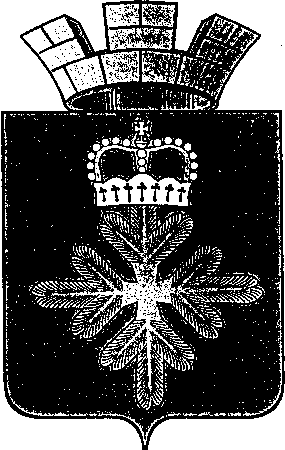 ПОСТАНОВЛЕНИЕАДМИНИСТРАЦИИ ГОРОДСКОГО ОКРУГА ПЕЛЫМВ соответствии со статьями  20, 54  Федерального закона «Об основных гарантиях избирательных прав и права на участие в референдуме граждан Российской Федерации», статьями 16, 68, 69 Избирательного кодекса Свердловской области, администрация городского округа Пелым ПОСТАНОВЛЯЕТ:1. Внести в постановление администрации городского  округа Пелым от 11.07.2016 № 269 «Об определении мест размещения предвыборной агитации и предоставлении помещений для проведения встреч с избирателями в связи с проведением выборов депутатов Государственной Думы Федерального собрания Российской Федерации, депутатов Законодательного собрания Свердловской области, депутатов Думы городского округа Пелым шестого созыва 18 сентября 2016 года» изменение, изложив пункт 1 в следующей редакции:«1. Определить места для проведения собраний, совещаний, встреч кандидатов в депутаты Государственной Думы Федерального собрания Российской Федерации, Законодательного собрания Свердловской области, Думы городского округа Пелым шестого созыва (деле по тексту - кандидаты) и их доверенных лиц с населением городского округа Пелым: - муниципальное казенное учреждение культуры «Дом культуры п. Пелым, по адресу п. Пелым, ул. Фестивальная, д.12;- муниципальное казенное учреждение культуры «Дом культуры п. Атымья», по адресу п. Атымья, ул. Космонавтов, д.8. Руководителям муниципальных предприятий и учреждений по согласованию с Пелымской поселковой  территориальной избирательной комиссией на основании заявлений зарегистрированных кандидатов и их доверенных лиц, предоставлять безвозмездно помещения, пригодные для проведения собраний, совещаний, встреч, без причинения ущерба основной деятельности учреждений для проведения встреч кандидатов  с избирателями.».2. Настоящее постановление опубликовать в газете «» и разместить на официальном сайте городского округа Пелым в информационно-телекоммуникационной сети «Интернет».3. Контроль за исполнением настоящего постановления возложить на заместителя главы администрации городского округа Пелым  А.А. Пелевину.И.о. главы администрации городского округа Пелым                                                                   Е. А. Смертинаот 21.07.2016 № 291п. ПелымО внесении изменений в постановление администрации городского округа Пелым от 11.07.2016 № 269 «Об определении мест размещения предвыборной агитации и предоставлении помещений для проведения встреч с избирателями в связи с проведением выборов депутатов Государственной Думы Федерального собрания Российской Федерации, депутатов Законодательного собрания Свердловской области, депутатов Думы городского округа Пелым шестого созыва 18 сентября 2016 года»